UKS2 What spiritual pathways to Moksha are written about in Hindu scriptures?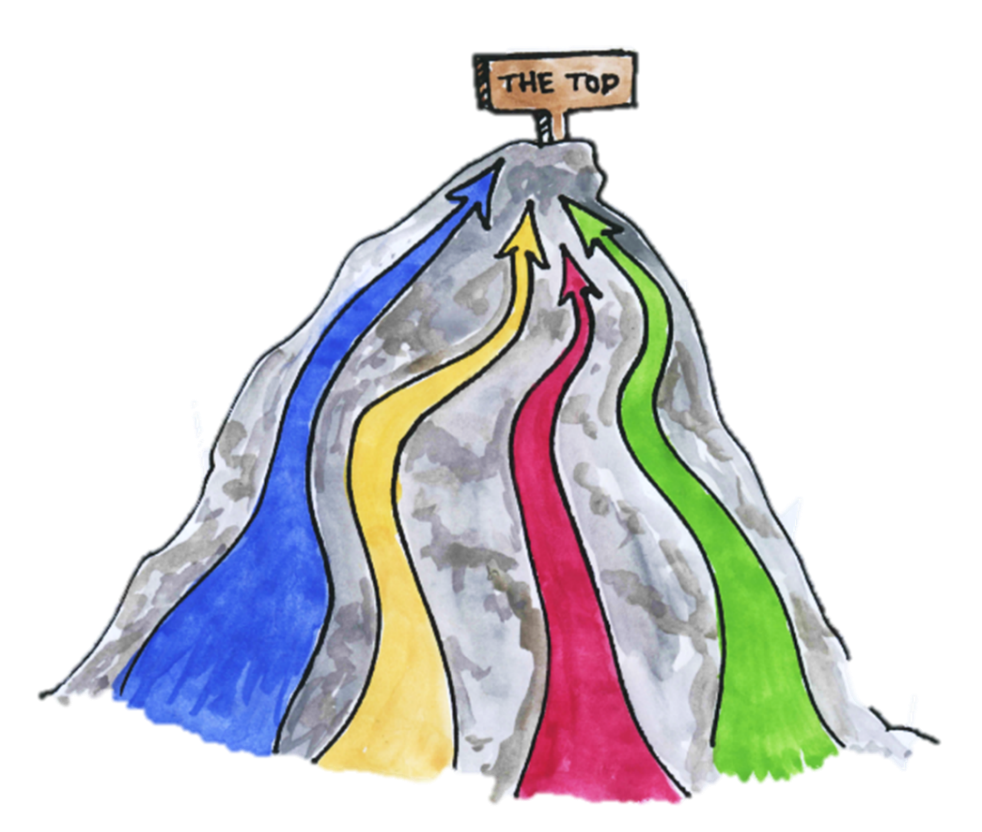 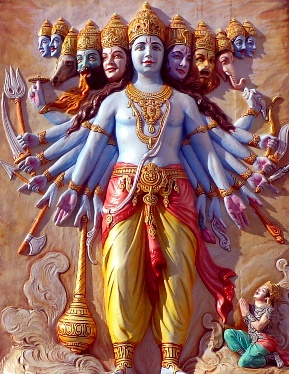 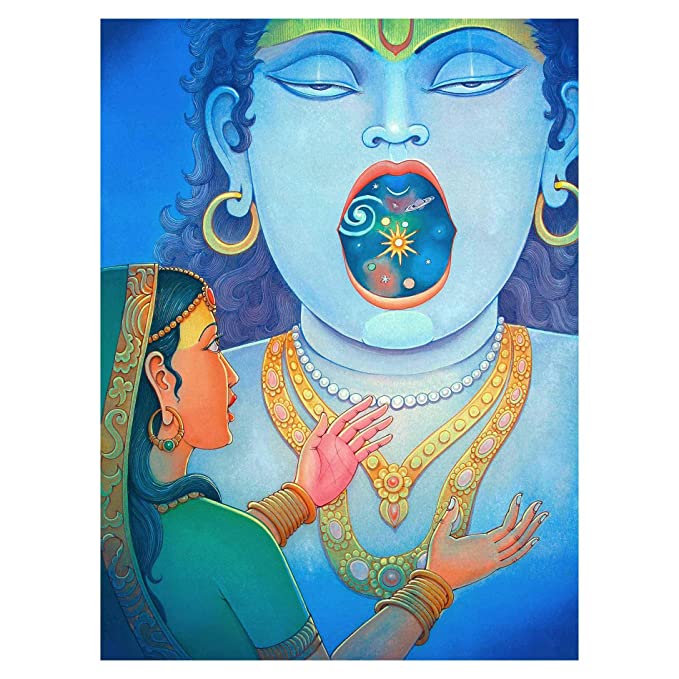 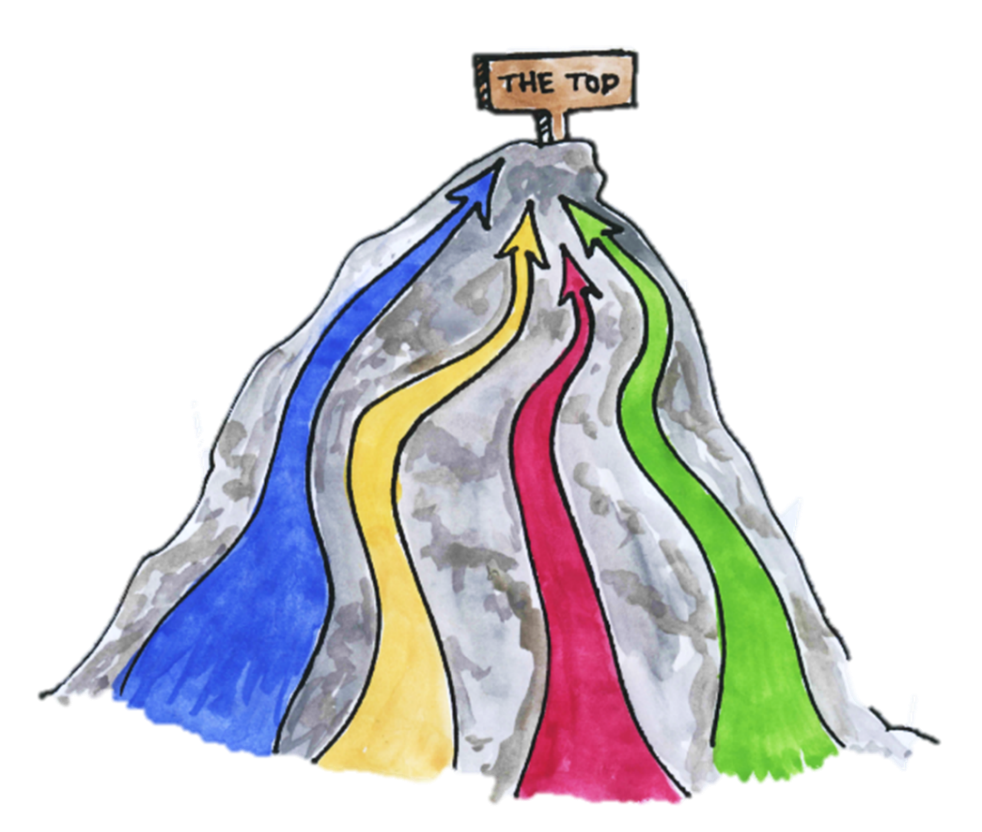 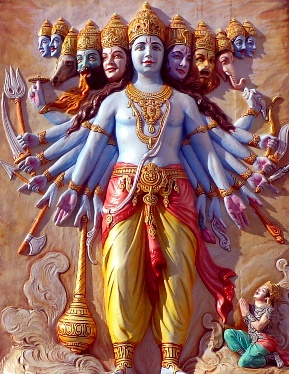 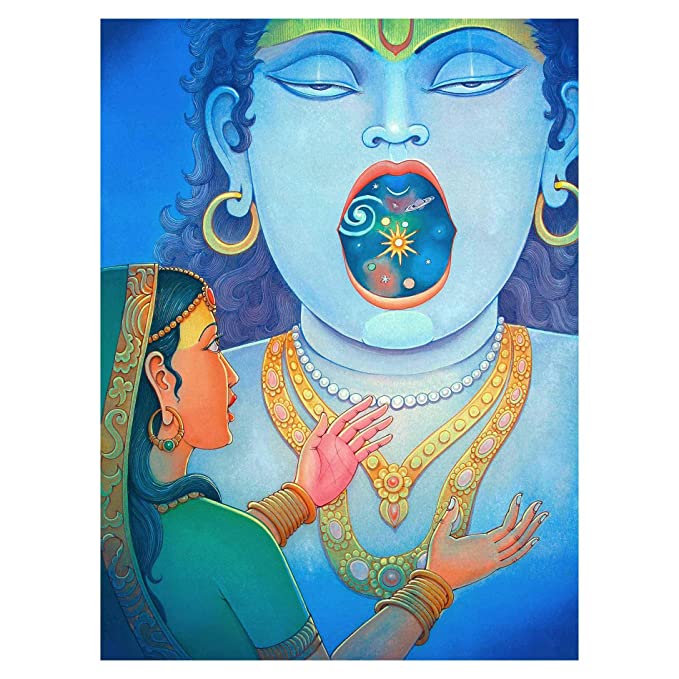 What words should we understand and be able to use?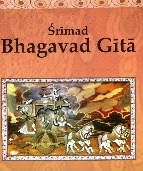 MokshaFreedom from samsara.GitaBhagavad Gita – a Hindu scripture.SamsaraThe cycle of birth-death-rebirth.BhaktiOne pathway to God involving loving devotion.YogasFor a Hindu this is a spiritual pathway to link someone with God.Janmashtami  Krishna’s birthday celebrationKrishnaa major deity in Hinduism. The god of compassion and love.